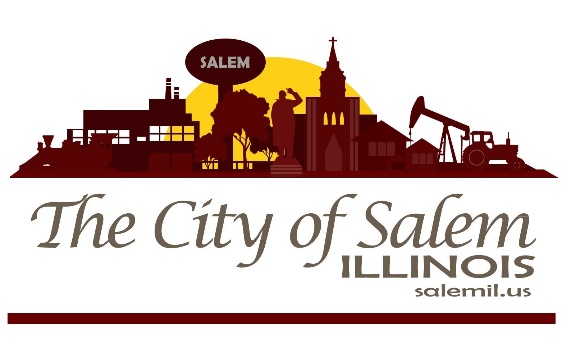 East Lawn Cemetery now has Columbarium spaces available for cremains. It is placed at the front of the cemetery near the Veteran’s Memorial Wall and the National Guard Armory eagle. There are 24 total niches that will hold two cremains in each. Each niche is $500 which includes an engraved name plate. There is an opening fee of $300 each time opened. For more information you may contact Nick Savin, Cemetery Sexton at 618-548-7789.



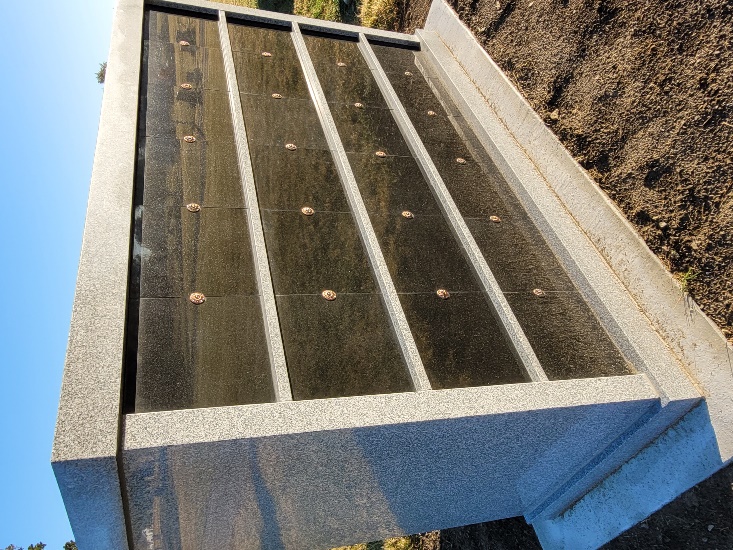 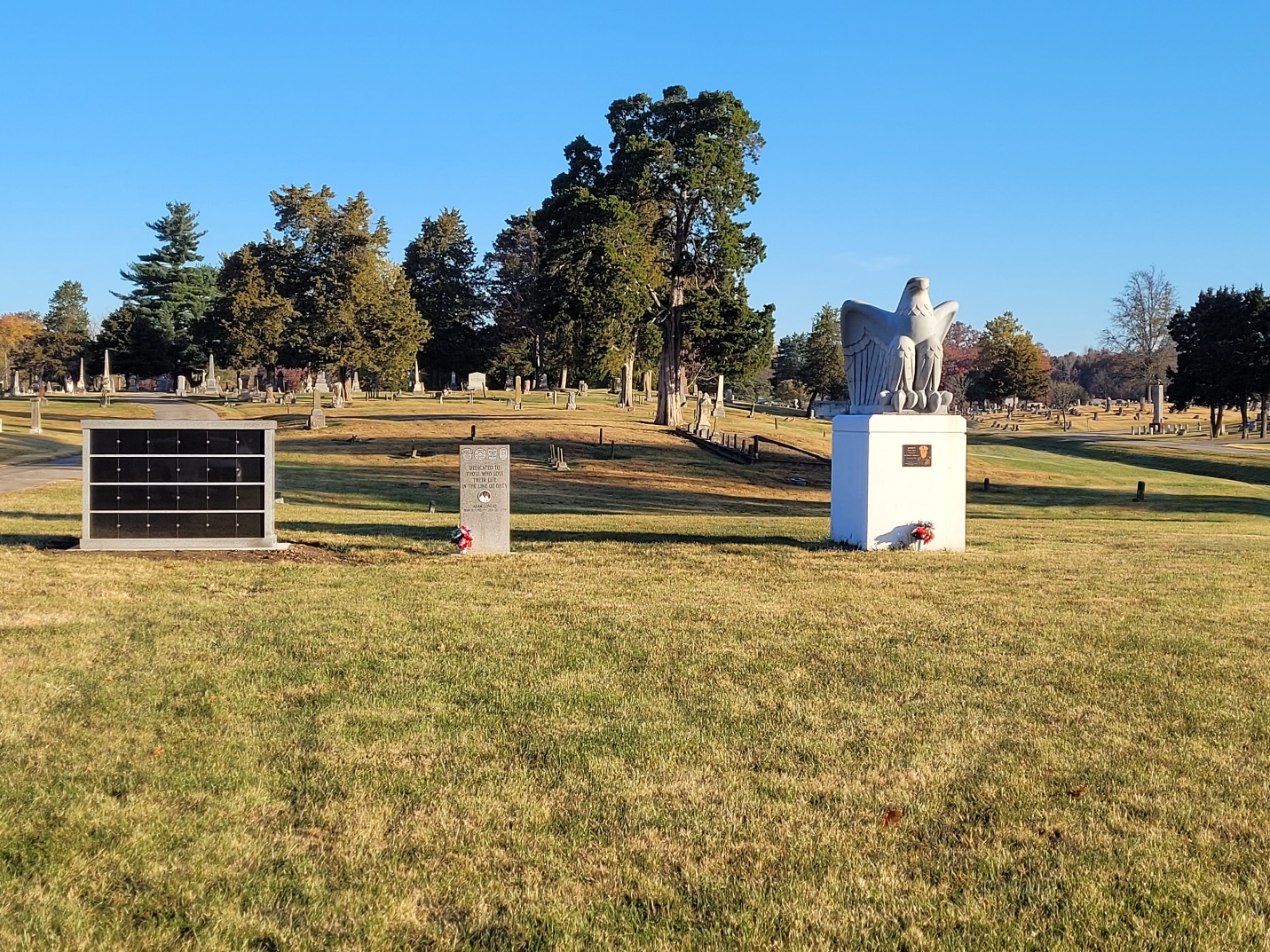 